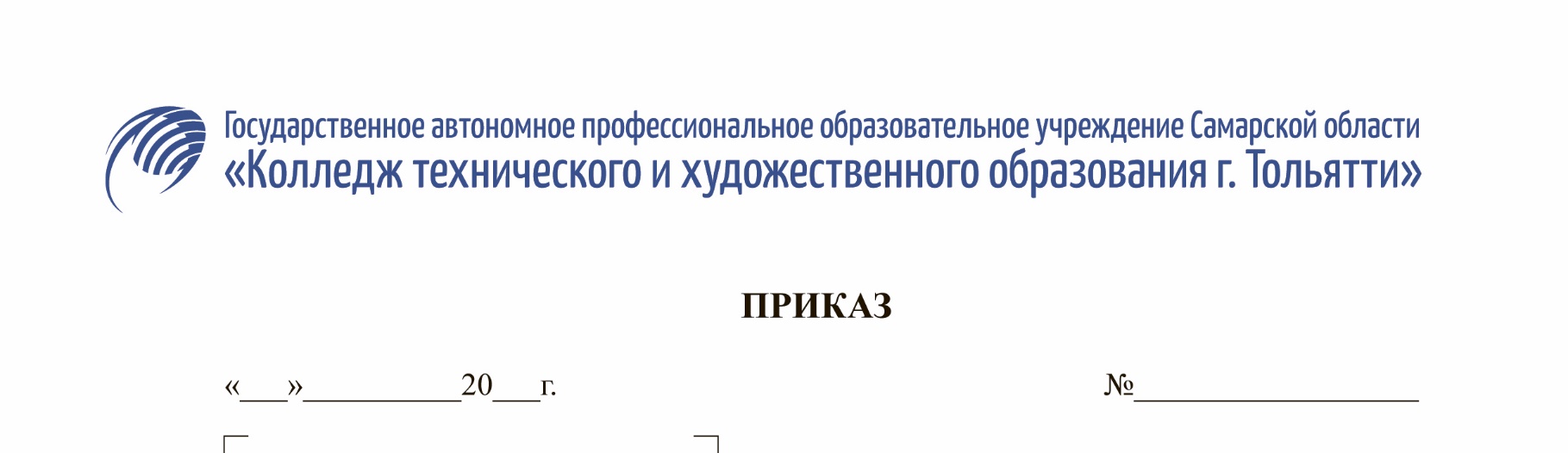 УтвержденоПриказом №01-20/421а   от 08.09.2022г. Директор ГАПОУ КТиХО___________/С.М. МедведеваДорожная карта РИП «Многоуровневая модель наставничества как механизм создания эффективных социальных лифтов»№Наименование мероприятияЦельКлючевой результатСрокиДокумент, закрепляющий результатОтветственный1.Создание рабочей группы РИП Обеспечить эффективную работу РИП по выполнению поставленных задач и достижению цели проектаСоздана рабочая группа для реализации проекта РИП01.09.2022Приказ о создании рабочей группыРоменская Н.В.2Разработка и апробация документов по персонализированному учету наставников и наставляемых в электронной форме.Обеспечить учет участников проекта, проводимых мероприятий, результатов и достижений в рамках проекта РИПРазработана электронная база данныхСентябрь 2022Инструкция по персонализированному учету участников проекта РИПРоменская Н.В.3Актуализация локальной нормативной и методической документацииНормативное и методическое обеспечение реализации проекта РИПНормативная и методическая база РИП соответствует современным требованиямежегодноУтвержденные локальные нормативные актыРоменская Н.В.4Заключение соглашений с организациями-партнерами по вопросам сотрудничества в рамках внедрения проекта РИПОбеспечение согласованности деятельности участников и повышение качества подготовки наставляемыхДокументальное обеспечение сотрудничества в рамках РИПОктябрь 2022Договоры о сотрудничествеШирокова Н.А.5Разработка и внедрение механизма административного контроля текущих и промежуточных результатов реализации программы многоуровневой модели наставничестваОбеспечение эффективности деятельности участников проекта РИП. Анализ и корректировка программы (при необходимости)Контроль программы многоуровневой модели наставничестваежегодноАналитическая справкаРоменская Н.В.,Марчук Е.А.,Семенова Ю.В.6Отбор и обучение наставников по треку «студент - студент» из числа студентов 3-4 курсовОбеспечение осознанности участия студентов в движении наставничестваСформирована база наставников по треку «студент - студент»ежегодно, сентябрьЭлектронная база наставниковСеменова Ю.В.,Шаховская Е.А.7Входное анкетирование студентов 1 и 2 курсов в качестве наставляемых Входное тестирование наставников и наставляемых по вопросам профессиональной и социальной идентичностиОбеспечение осознанности участия студентов в движении наставничестваСформирована база наставляемых по треку «студент - студент»ежегодно, сентябрьЭлектронная база наставляемыхСеменова Ю.В.,Шаховская Е.А.8Формирование базы наставников и наставляемых, формирование наставнических пар (групп).Нормативное обеспечение реализации проекта РИП. Распространение позитивного опыта, увеличение количества участниковСформирована база наставников и наставляемых по треку «студент - студент»ежегодно, сентябрьЭлектронная база наставников и наставляемыхСеменова Ю.В.,Шаховская Е.А.9Разработка индивидуальных программ наставничества, организация их работы.Формирование и утверждение общего плана наставнической деятельностиОбеспечение реализации проекта РИПРазработанные индивидуальные программы, сформирован общий план деятельностиежегодно, сентябрьУтвержденный План наставнической деятельности (план мероприятий, циклограммы и пр.).Марчук Е.А.,Семенова Ю.В.,Шаховская Е.А.10Проведение мероприятий, предусмотренных Планом наставнической деятельности и индивидуальными программами. Реализация проекта РИПВнесение результатов мероприятий в электронную базу данныхежемесячноОтчет (справка) о проведенных мероприятияхСеменова Ю.В.11Проведение инструктажей и консультаций по реализации ПроектаОбеспечение согласованности, эффективности деятельности наставниковДеятельность участников РИП соответствует утвержденному плануНе реже 2-х раз в семестреПрограмма обучения наставников, журналы консультаций, дневник наставникаСеменова Ю.В.,Шаховская Е.А.12Проектирование и реализация мотивационных событий для студентов при организации программы наставничества по треку «работодатель - студент»Обеспечение осознанного выбора студентами направления профессиональной подготовкиПовышение качества подготовки наставляемыхСогласно КУГ/ графику прохождения практикПриказ о выходе на практику студентов / Приказ об организации дуального обученияШирокова Н.А.13Согласование содержание деятельности студентов на предприятии (производственная практика, дуальное обучение), согласование графика выходов студентов на предприятиеОбеспечение согласованности деятельности участниковКонкретизация программы практики, программы дуального обученияСогласно КУГ/ графику прохождения практикПриказ о выходе на практику студентов / Приказ об организации дуального обученияШирокова Н.А.14Определение наставников по треку «работодатель - студент». Закрепление наставнических пар/групп.Организация, координация и сопровождение деятельности наставников и наставляемыхОбеспечение согласованности, эффективности деятельности наставников, нормативное обеспечение реализации модели наставничества, распространение позитивного опытаПовышение качества подготовки наставляемыхСогласно КУГ/ графику прохождения практикЭлектронная база наставников и наставляемыхШирокова Н.А.15Проектирование программы наставничества, формирование индивидуальных плановобеспечение реализации проекта РИПРазработанные индивидуальные программы наставничестваСогласно КУГ/ графику прохождения практикИндивидуальные программы наставничества, индивидуальный план работы обучающегосяШирокова Н.А.16Реализация программы наставничества. Организация работы наставнических пар/групп:-серия встреча;- совместная работа наставника и наставляемого в соответствии с индивидуальным планом;-завершение программы наставничестваРеализация проекта РИПВнесение результатов мероприятий (деятельности) в электронную базу данныхежемесячно / согласно графику прохождения практикЭлектронная база наставников и наставляемыхШирокова Н.А.17Проектирование и реализация мотивационных событий для студентов при организации программы наставничества по треку «студент - ученик»Обеспечение осознанного выбора студентами направления профессиональной подготовкиПовышение качества подготовки наставников и наставляемыхСогласно КУГ / графику прохождения практикПриказ о выходе на практику студентов / Приказ об организации дуального обученияШирокова Н.А.18Согласование содержание деятельности студентов на предприятии (производственная практика, дуальное обучение), согласование графика выходов студентов на предприятиеОбеспечение согласованности деятельности участниковКонкретизация программы практики, программы дуального обученияСогласно КУГ/ графику прохождения практикПриказ о выходе на практику студентов / Приказ об организации дуального обученияШирокова Н.А.19Определение наставников по треку «студент - ученик». Закрепление наставнических пар/групп.Организация, координация и сопровождение деятельности наставников Обеспечение согласованности, эффективности деятельности наставников, нормативное обеспечение реализации модели наставничества, распространение позитивного опытаПовышение качества подготовки наставников и наставляемыхСогласно КУГ/ графику прохождения практикЭлектронная база наставников и наставляемыхШирокова Н.А.20Проектирование программы наставничества, формирование индивидуальных плановобеспечение реализации проекта РИПРазработанные индивидуальные программы наставничестваСогласно КУГ/ графику прохождения практикИндивидуальные программы наставничества, индивидуальный план работы обучающегосяШирокова Н.А.21Реализация программы наставничества. Организация работы наставнических пар/групп:-серия встреча;- совместная работа наставника и наставляемого в соответствии с индивидуальным планом;-завершение программы наставничестваРеализация проекта РИПВнесение результатов мероприятий (деятельности) в электронную базу данныхежемесячно / согласно графику прохождения практикЭлектронная база наставников и наставляемыхШирокова Н.А.22Проведение ежегодных диагностических исследований по оценке эффективности реализации Программы многоуровневой модели наставничестваАнализ и проведение корректирующих действий по результатам мониторингаВнесение результатов диагностических исследований в электронную базу данныхежегодно, сентябрьЭлектронная база наставников и наставляемыхСеменова Ю.В.23Проведение итогового мониторинга реализации Программы многоуровневой модели наставничестваКоличественный и качественный анализ показателей индикаторов эффективности реализации ПрограммыВнесение результатов диагностических исследований в электронную базу данныхсентябрь 2026Аналитическая справкаРоменская Н.В.,Марчук Е.А.,Семенова Ю.В.,Широкова Н.А.24Обобщение и систематизация материалов, тиражирование и трансляция опыта инновационной деятельности. Анализ результативности внедрения программы многоуровневой модели наставничестваПроведение научно-практических конференций, семинаров, педагогических советов, опубликование пресс-релизов, докладов и статей об итогах реализации ПроектаежегодноМетодические материалы, публикации результатов деятельности РИП в СМИ, доклады на конференциях и семинарахРоменская Н.В.,Марчук Е.А.,Семенова Ю.В.,Шаховская Е.А.,Широкова Н.А.